FEVZİYE TEZCAN MESLEKİ VE TEKNİK ANADOLU LİSESİELEKTRİK ELEKTRONİK TEKNOLOJİSİ ALANI 10 A SINIFI SEÇMELİ İŞ GÜVENLİĞİ DERSİ 2.DÖNEM 1.YAZILI SORULARI1- İş yerlerinde işin yürütülmesi sırasında, çalışma şartlarının meydana getirdiği tehlikelerde, çalışmalara, makine, tesis ve malzemeye yönelik zararların, aksaklıkların araştırması ve önlenmesi için yapılan teknik ve sistemli çalışmalara verilen ad aşağıdakilerden hangisidir? A) İşçi çalışması 		B) İşçi sağlığı C) İş güvenliği 			D) İş kanunu 2- Sigortalının çalıştığı ya da yaptığı işin niteliğinden dolayı yinelenen bir nedenle ya da işin yürütüm koşulları yüzünden uğradığı geçici veya sürekli hastalık, bedensel ya da ruhsal özgürlük durumuna verilen ad aşağıdakilerden hangisidir? A) İş kazası 			B) Ruh hastalığı C) Meslek hastalığı 		D) Geçici hastalık 3- Sigortalının işverenin otoritesi altında bulunduğu bir sırada gördüğü veya işin gereği dolayısıyla aniden ve dıştan gelen bir etkenle sigortalıyı bedence ya da ruhça zarara uğratan olay aşağıdakilerden hangisidir? A) Bulaşıcı hastalık 		B) Meslek hastalığı C) İş kazası 			D) Ev kazası 4- İleri düzeyde fen ve matematik bilgisi ile uygulamalı teknik yetenekleri gerektiren, meslek kademeleri için gerekli bilgi, beceri ve alışkanlıkları kazandıran ileri düzeyde bir meslek eğitimine denir. Bu tanım aşağıdakilerden hangisinin tanımıdır? A) Beceri eğitimi 		B) Teknik eğitim C) Kişisel eğitim 		D) Çevre eğitimi 5- Aşağıdakilerden hangisi iş güvenliğini sağlamanın başlıca amaçlarından biri değildir? A) Çalışanlara en sağlıklı ortamı sunmak B) Çalışanları, çalışma koşullarının olumsuz etkilerinden korumakC) iş ve işçi arasında olabilecek en iyi uyumu sağlamak D) Çalışanın iş yeri sosyal tesislerinden yararlanmasını sağlamak 6- İnsan sağlığına zarar vermeyecek maksimum ses seviyesi kaç desibel olmalıdır? A) 60 		B) 80 		C) 90 		D) 70 7- Hayvanlarla yakından ilgilenen ve onları güdenlerde, hayvanlardan elde edilen ürünlerin işlendiği iş yerlerinde çalışanlarda görülebilecek hastalıklar aşağıdakilerden hangisidir? A) Çiçek, şarbon, kuduz 		B) Çiçek, kızamık, kanser C) Verem, lekeli humma, boğmaca D) Ülser, verem, kızamık 8- Kimyasal etkenler insan vücuduna hangi yolla etki ederler? A) Fiziksel ortamda 		B) Solunum ve deri yoluyla C) Çalışmayla 			D) Ses ve gürültüyle 9- Fiziksel, ruhsal ve sosyal yönden tam bir iyilik hâline ne ad verilir? A) işçi sağlığı 			B) Sağlık C) Çevre sağlığı	 		D) iş güvenliği 10- İş yerinde duvar, taban, araç ve gereçlerin üzerindeki renklerden kırmızı ve turuncu çalışanlar üzerinde hangi etkiyi yapar? A) Gözü yorucu 		B) Sakinleştirici C) Uyarıcı 			D) Huzur verici 11- Endüstride sarı renk nerelerde kullanılır? A) Yangın söndürme aletlerinde B) Sedyelerde C) Ambulanslarda D) iş makineleri ve dikkat levhalarında 12- Ses ve gürültü insanın işitme fonksiyonu üzerinde hangi etkiyi bırakır? A) Kör olma 			B) Geçici ya da tam sağırlık C) Çalışamama 			D) Hareketsizlik 13- Aşağıdakilerden hangisi iyi bir aydınlatma şekli değildir? A) Işığın yeterli şiddette olması B) Işığın iyi yayılmış olması C) Gölge vermeyen ve göz kamaştırmayan bir aydınlatma olması D) Loş ışık vermesi 14- Göz yorucu renk aşağıdakilerden hangisidir? A) Beyaz 			B) Mor C) Sarı 				D) Kırmızı 15- Gaz, sıvı, katı cisimlerde moleküller titreşim esasına dayanan mekanik bir zorlamayı ifade eder. Bu tanım aşağıdakilerden hangisine aittir? A) Titreşim 			B) Etki C) Dayanıklılık 			D) SesAşağıdaki levhaların anlamlarını altlarına yazınız.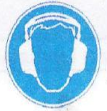 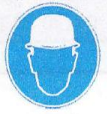 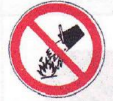 …………………………….	…………………………      …………………………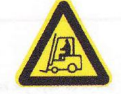 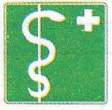       …………………………………             …………………………………..ADI SOYADI:……………………………………………………NO:…………………………………………………..Not: 1-15. Sorular 5’er puan, diğer sorular 10’ar puandır.Süre 40 dk.ABCDABCD1⃝⃝⃝⃝11⃝⃝⃝⃝2⃝⃝⃝⃝12⃝⃝⃝⃝3⃝⃝⃝⃝13⃝⃝⃝⃝4⃝⃝⃝⃝14⃝⃝⃝⃝5⃝⃝⃝⃝15⃝⃝⃝⃝6⃝⃝⃝⃝7⃝⃝⃝⃝8⃝⃝⃝⃝9⃝⃝⃝⃝10⃝⃝⃝⃝